H9630S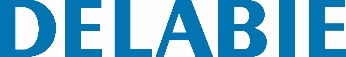 Misturadora duche termostática sequencialReferência: H9630S Informação para prescriçãoMisturadora de duche SECURITHERM termostática sequencial individual. Misturadora sem válvula antirretorno nas entradas (limita a proliferação bacteriana). Não existe qualquer risco de intercomunicação entre água quente e água fria.Segurança anti-queimadura : fecho imediato em caso de corte de água fria (e o inverso). Isolamento térmico anti-queimaduras Securitouch. Cartucho termostático sequencial anticalcário para a regulação monocomando do débito e da temperatura. Temperatura regulável de água fria até 39°C com limitador de temperatura bloqueável a 39°C.Possibilidade de realizar um choque térmico. Corpo com interior liso e de baixa capacidade (limita os nichos bacterianos). Débito regulado a 9 l/min. Corpo em latão cromado e alavanca Higiene L.100. Saída de duche baixa M1/2". Misturadora com ligações standard M1/2" M3/4".Conforme as exigências da norma NF Médical.Garantia 10 anos.